Государственное бюджетное общеобразовательное учреждение Республики Карелия кадетская школа-интернат «Карельский кадетский корпус имени Александра Невского»УТВЕРЖДЕНОДиректор _________Ефимов Д. А.31 августа 2023 г.Учебный план основной общеобразовательной программы среднего общего образования государственного бюджетного общеобразовательного учреждения Республики Карелия кадетской школы-интерната «Карельский кадетский корпус имени Александра Невского»2023 — 2024 учебный год (11 класс)Петрозаводский городской округ, Республика Карелия 2023Учебный план основной образовательной программы среднего  общего образования государственного бюджетного общеобразовательного учреждения Республики Карелия кадетской школы-интерната «Карельский кадетский корпус имени Александра Невского» (далее — учебный план) для 11 класса на 2023— 2024 учебный год сформирован в соответствии с Федеральным законом от 29 декабря 2012 года  № 273-ФЗ «Об образовании в Российской Федерации», санитарными правилами СП 2.4.3648-20 «Санитарноэпидемиологические требования к организациям воспитания и обучения, отдыха и оздоровления детей и молодежи», требованиями к организации образовательного процесса санитарных правил и норм СанПиН 1.2.3685-21 «Гигиенические нормативы и требования к обеспечению безопасности и (или) безвредности для человека факторов среды обитания», а также с учетом методических рекомендаций ГАУ ДПО РК по составлению учебного плана ООП НО, ОО, СОО, реализуемых в общеобразовательных организациях Республики Карелия в 2023/2024 учебном году». Учебный план разработан  также с учетом Федерального государственного  образовательного  стандарта основного общего образования, утвержденного   приказом Министерства образования и науки Российской Федерации от «17»  декабря   2010 г. № 1897 с Федеральным законом от 29 декабря 2012 года  № 273-ФЗ «Об образовании в Российской Федерации», приказом  Министерства просвещения Российской Федерации от 12 августа 2022 г. № 732 «О внесении изменений в федеральный государственный образовательный стандарт среднего общего образования, утвержденный приказом Министерства образования и науки Российской Федерации от 17 мая 2012 г. № 413» и с учетом требований Федеральной основной образовательной программы среднего общего образования.Учебный план определяет рамки отбора учебного материала, формирования перечня результатов образования и организации образовательной деятельности.  Учебный год в 11 классе начинается  01 сентября. Осенние, зимние и весенние каникулы устанавливаются общей продолжительностью в 30 календарных дней, летние не менее 8 недель.Учебный план предусматривает в 11класе - 34 учебных недели  и работу учреждения по 6-дневной учебной  неделе. Продолжительность урока для  11 класса — 45 минут. Учебный  план отражает организационно-педагогические условия, необходимые для достижения результатов освоения основной образовательной программы среднего общего образования в соответствии с требованиями ФГОС СОО, организации образовательной деятельности, а также учебный план определяет состав и объем учебных предметов, курсов и их распределение по классам (годам) обучения. Количество часов учебных занятий можно определить после отбора содержания и составления тематического планирования.Учебный план — документ, который определяет перечень, трудоемкость, последовательность и распределение по периодам обучения учебных предметов, курсов, дисциплин (модулей), практики, иных видов учебной деятельности и, если иное не установлено настоящим Федеральным законом, формы промежуточной аттестации обучающихся (п. 22 ст. 2 Федерального закона от 29.12.2012 г. № 273-ФЗ «Об образовании в Российской Федерации»).Индивидуальный учебный план — учебный план, обеспечивающий освоение образовательной программы на основе индивидуализации ее содержания с учетом особенностей и образовательных потребностей конкретного обучающегося (п. 23 ст. 2 Федерального закона от 29.12.2012 г. № 273-ФЗ «Об образовании в Российской Федерации»). Учреждение предоставляет обучающимся возможность формирования индивидуальных учебных планов: курсы по выбору (обязательные для данного уровня образования; минимальное количество — 1 курс, максимальное — 3  для каждого обучающегося), представленные образовательным учреждением: «Актуальные вопросы обществознания», «Физика в задачах и тестах», «Российская цивилизация». Учебный план определяет количество учебных занятий за 1 год на одного обучающегося 1156 часов и не более 37 часов в неделю. В государственном бюджетном общеобразовательном учреждении Республики Карелия кадетской  школе-интернате  «Карельский кадетский корпус имени Александра Невского» языком обучения является русский язык.При изучении предметов информатика, иностранный язык осуществляется деление учащихся на подгруппы.Промежуточная аттестация – процедура, проводимая с целью оценки качества освоения обучающимися части содержания (четвертное оценивание) или всего объема учебной дисциплины за учебный год (годовое оценивание).Промежуточная/годовая аттестация обучающихся осуществляется в соответствии с календарным учебным графиком.Все предметы обязательной части учебного плана оцениваются по четвертям. Предметы из части, формируемой участниками образовательных отношений, являются безотметочными и оцениваются «зачет» или «незачет» по итогам четверти. Промежуточная аттестация проходит на последней учебной неделе четверти. Формы и порядок проведения промежуточной аттестации определяются «Положением о формах, периодичности и порядке текущего контроля успеваемости и промежуточной аттестации обучающихся государственного  бюджетного  общеобразовательного учреждения  Республики Карелия  кадетской  школы-интерната «Карельский кадетский корпус имени Александра Невского».Освоение основной образовательной программы среднего общего образования завершается итоговой аттестацией.Учебный план основной общеобразовательной программы среднего общего образования 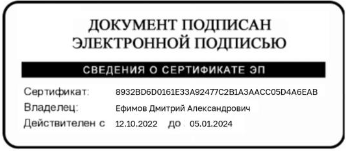 Предметная областьУчебный предметУровень11 классОбязательная частьОбязательная частьОбязательная частьРусский язык и литератураРусский язык У102Русский язык и литератураЛитератураБ102Математика и информатикаМатематика: алгебра и начала математического анализа, геометрияУ204Математика и информатикаИнформатикаБ34Иностранные языкиИностранный языкБ102Естественные наукиФизикаБ68Естественные наукиХимияБ34Естественные наукиБиологияБ34Естественные наукиАстрономияБ0Общественные наукиИсторияБ68Общественные наукиГеографияБ34Общественные наукиОбществознаниеБ68Физическая культура, экология и основы безопасности жизнедеятельностиФизическая культураБ102Физическая культура, экология и основы безопасности жизнедеятельностиОсновы безопасности жизнедеятельностиБ34Индивидуальный проект000Часть, формируемая участниками образовательных отношенийЧасть, формируемая участниками образовательных отношенийЧасть, формируемая участниками образовательных отношенийЧасть, формируемая участниками образовательных отношенийТехнология34История Карелии34«Актуальные вопросы обществознания»34«Физика в задачах и тестах»34«Российская цивилизация»34ИТОГО1156